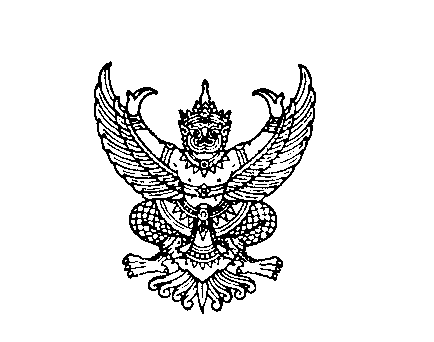 ที่ มท ๐๘10.6/ว 1082	กรมส่งเสริมการปกครองท้องถิ่น							       ถนนนครราชสีมา เขตดุสิต กทม. ๑๐๓๐๐	19  มีนาคม  ๒๕62เรื่อง	การขับเคลื่อนการดำเนินงานการพัฒนาคุณภาพชีวิตระดับพื้นที่เรียน	ผู้ว่าราชการจังหวัด ทุกจังหวัดอ้างถึง  ระเบียบสำนักนายกรัฐมนตรีว่าด้วยการพัฒนาคุณภาพชีวิตระดับพื้นที่ พ.ศ. 2561สิ่งที่ส่งมาด้วย   สำเนาหนังสือกระทรวงมหาดไทย ที่ มท 0211.3/01347 	           ลงวันที่ 24 มกราคม 2562				        จำนวน 1 ฉบับตามที่ระเบียบสำนักนายกรัฐมนตรีว่าด้วยการพัฒนาคุณภาพชีวิตระดับพื้นที่ พ.ศ. 2561ได้ประกาศใช้ในราชกิจจานุเบกษา เล่ม 135 ตอนพิเศษ 54 ง วันที่ 9 มีนาคม 2561 นั้น และกรมส่งเสริมการปกครองท้องถิ่นได้รับแจ้งจากสำนักงานปลัดกระทรวงมหาดไทยว่า ในการประชุมคณะกรรมการขับเคลื่อนและปฏิรูปการบริหารราชการแผ่นดินคณะที่ 4 คณะกรรมการขับเคลื่อนและปฏิรูปด้านสาธารณสุขและสังคม ครั้งที่ 1/2562 เมื่อวันที่ 3 มกราคม 2562 กระทรวงสาธารณสุขได้นำเสนอผลการดำเนินงานคณะกรรมการพัฒนาคุณภาพชีวิตระดับอำเภอ (พชอ.) ต่อที่ประชุม และรองนายกรัฐมนตรี (พลเอก ฉัตรชัย สาริกัลยะ) ประธานการประชุม โดยขอให้กรมส่งเสริมการปกครองท้องถิ่นพิจารณาใช้งบประมาณองค์กรปกครองส่วนท้องถิ่นเพื่อสนับสนุนการดำเนินงานของคณะกรรมการพัฒนาคุณภาพชีวิตระดับอำเภอ (พชอ.) ให้บรรลุเป้าหมายและแนวทางที่กำหนด กระทรวงมหาดไทยจึงขอความร่วมมือกรมส่งเสริมการปกครองท้องถิ่นแจ้งประสานองค์กรปกครองส่วนท้องถิ่นพิจารณาให้การสนับสนุนงบประมาณในส่วนที่เกี่ยวข้อง ตามภารกิจที่กฎหมายกำหนด เพื่อสนับสนุนการดำเนินงานคณะกรรมการพัฒนาคุณภาพชีวิตระดับอำเภอ (พชอ.) ต่อไป รายละเอียดปรากฏตามสิ่งที่ส่งมาด้วย	กรมส่งเสริมการปกครองท้องถิ่นพิจารณาแล้ว เพื่อให้การขับเคลื่อนคณะกรรมการพัฒนาคุณภาพชีวิตระดับอำเภอ (พชอ.) เป็นไปด้วยความเรียบร้อย มีประสิทธิภาพ จึงขอให้จังหวัดแจ้งองค์กรปกครองส่วนท้องถิ่น พิจารณาดำเนินการในส่วนที่เกี่ยวข้องต่อไป	จึงเรียนมาเพื่อโปรดพิจารณา	ขอแสดงความนับถือ  			         อธิบดีกรมส่งเสริมการปกครองท้องถิ่นกองพัฒนาและส่งเสริมการบริหารงานท้องถิ่น					ส่วนส่งเสริมการพัฒนาเศรษฐกิจ สังคม และคุณภาพชีวิตโทร. ๐ ๒241 9000 ต่อ 4132 – 4133ผู้ประสานงาน นางสาวจันทร์เพ็ญ พึ่งเฮง โทร. 08 1423 5483